YARCOMBE PARISH COUNCIL MINUTESIn Attendance:Cllrs M.Tomkinson (Chair), A. Billington (Vice-Chair), S Horner (Co-Vice-Chair), L Myhill, T Long, C Ford, D Barnes, S Vining, K ThomsonCllrs I. Chubb, Y. LevineMembers of the public: 2Apologies for AbsenceD. Frost (Clerk & RFO), Cllr C. BrownDeclarations of InterestNone DeclaredMinutes of the Last MeetingAll agreed the last minutes were a true and accurate record of the last meeting and they were signed by Cllr M. Tomkinson.ReportsCounty CouncillorCllr Ian Chubb suggested Yarcombe Parish Council keeps an eye on our grit bins.  Council updating gritting lorries.  Salt storage areas should be getting up to date.Chief executive Donna Manson is somewhat of a new broom, sorting out posts since covid and releasing temps in order to employ new permanent staff.  Doing a good job, Devolution trying to get more money, but the powers that be want mayors but that is not going to happen.Trials in elastomer tarmac which is a way of using 70% of recycled materials.  So far these have been successful.  There is also a new paint for road markings which is being trialled.  4-5 year plan to cover 6,000 (miles) of road junctions.District CouncillorY. Levine, east Devon said that150 new houses built in Honiton which means the chances that Yarcombe will get the 6 houses are better.  He is busy waiting from Whitehall about new regs on planning, East Devon have to produce a report for what Devon looks like in 2030.  They have something like 7 months to produce this report.PoliceNo report received.Yarcombe Community Land TrustThe report has gone to natural England but will need to an addendum to section 106 which will involve 5 sets of lawyers.  They have over 1,000 homeless families in Devon.  Yehudi is being very helpful, every time he is called, he responds.Jubilee HallMaking progress to the repairs and it should be finished in 6 weeks. Floor and kitchen roof are moving forward as well.Reports from Individual CouncillorsCouncillor Ford – Nothing on FootpathsCouncillor Barnes – Some work has been done on the road between Marsh and Bishops Wood.Councillor Billington - Community speed watch group is up and running.  Devon police did training last week.  5 people been trained.  Now need to timetable some sessions.  Every time they are out, they have to book sessions online, a police speed officer will sometimes attend.  A step in the right directions.  Police will send out an advisory letter straight away if anyone is caught speeding.  If they are caught 3 times, they get a hand delivered letter.  We can now apply to have the black and white signs which say speed cameras operate in the area, will need to access some money £45-60 each.  Can only be at the top of the village.Councillor Long - Path better from rubbish since Phil Holness cleared it.  Now we need to clear the moss from the Belfry up the path to the bend and then by the seat.Devon Communities TogetherNo report givenChapter 8 TrainingCllr Tomkinson apologised that no progress had been made on this.CIL and S106 FundsCllr Horner has written 2 letters, 1 about CIL and 1 about S106 funds.CIL - £2k is due on Marsh; £1.5k Moorpit; £1.6k on Lay Farm; £1.2k on Emmets Farm.  None of this has been collected.  The YPC get 25% of the CIL payment.  None of this has been collected yet.  They do not join up the dots at the council.  £3k is due on the Garden House if construction has not started so this might not be collected.  £8.5k will be due on the new build at Little Down.  We need a project to benefit the community to be approved.Section 106 - Still total amount of 2k dues from the Baptist chapel conversion, council said that we would pass on this because it is a chapel.  We might not be able to do this, the council have to collect it and give it to Yarcombe.  We said we would not pursue this, Watchford, 7k due from 7 years ago, secured by a bank guarantee, thinks it is 7k, if that is due, we have to find a project and trigger it and the bank will have to pay, for open spaces.  Village Hall car park might be a suitable project and the 2 burial grounds were discussed.This led to a discussion over the graveyards and what, if anything, we might be able to help with.  A comment was made that we should look after the living in the Parish first.  An external gym of some sort was mentioned as being important for the community.  It was suggested that once we knew what money we would have that we have a community meeting to discuss it.FinanceNo comments or questions.Payments needed to be ratified.  Phil’s money should be split between PPP and general funds £30 to PPP and £60 to general funds.
Phil must be asked to cut top end of footpath 19 near Alastair.  From a30 to Underdown.  Phil has cut footpath 19a.
Proposed Cllr Billington and seconded by Cllr Barnes.Yonder Marsh Farm - Still waiting to hear.  Owners have been told that they could block the drain as it was not on the highway.  This could be a planning issue with water running down the road.  Matthew to write to the Director of Highways, re this issue.PlanningCllr Long went to see the occupants of Back Allers and they say they will look into whether they need planning permission for their mobile home.Cllr Long wrote a letter with regards to Marsh Farm and the mobile home which is sited there, with regards to necessary permission.Permission for change of use was granted for The Belfry.  The planning officer said that YPC comment was not appropriate for the application as it stood, with regards to a restriction of short term rental property.Public SessionThe meeting opened to the public.Mrs Tomkinson pleaded that something for children was included in any project using CIL or S106 money.  She also suggested that any project includes the Community Benefit SocietyMrs Tomkinson also suggested that teas and coffees, will be served by village volunteers before and after the meeting, councillors will stay afterwards if anyone wants to discuss anything with them.  This would then enable Councillors to be available to discuss anything with members of the public should they so wish.It was said that any minutes or meeting information that goes on the Yarcombe noticeboard also needs to go on the Marsh board.The meeting closed at 9:00pm, the next is to be held on Monday 20th November.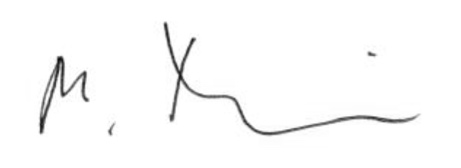 